Obtiahni každé zviera inou farbou, počet vyznač vyfarbením štvorčekov. 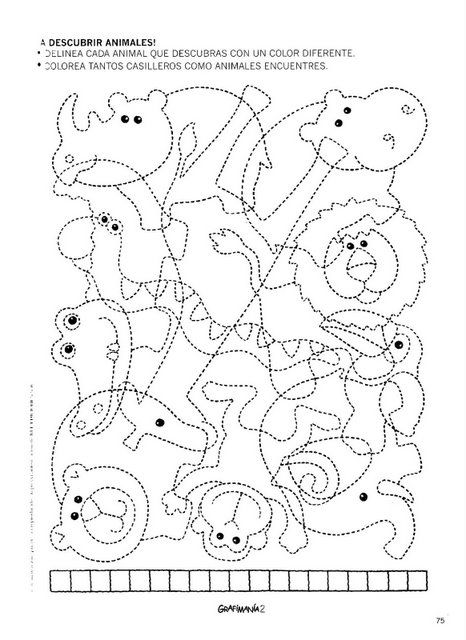 